Необходимо разработать крой и  произвести промоупаковку для наборов.Набор: водка DROVA 0,5 + игра DROVA 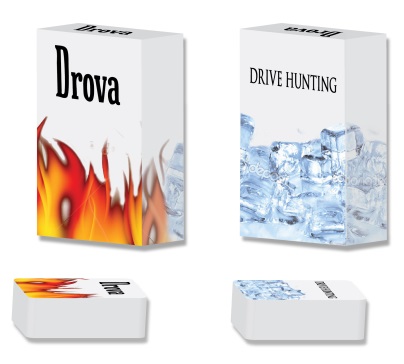 Примерные размеры игры 70х85x30 ммТираж 60 000 штТребования к упаковке: Простота в сборке (поставляется в разобранном виде) Удобство в транспортировке в собранном виде (наличие коррекса или чего то заменяющего его – обязательно) Цветность 4 + 0  (дизайн «натянем на крой) Отделка лак  или ламинация Подарок  и продукт должен быть виден обязательно покупателюВысота коробки до 32 смРазмеры бутылки DROVA:Материал  картон Торговое наименованиеТолщина бут, ммШирина бут., ммВысота бут., ммМасса нетто бут, грМасса брутто бут., грДРОВА ОЧИЩЕНА БЕРЕЗОВЫМ УГЛЕМ Бутылка 0,5 л   Россия [0001], шт● со стороны орнамента "кора" 55,9±1,4;  ● по месту нанесения ФСМ 36,573,1±1,4265±1,7480980